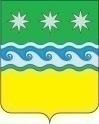 КАЗЕННОЕ УЧРЕЖДЕНИЕКОНТРОЛЬНО-СЧЁТНЫЙ ОРГАН ЗАВИТИНСКОГО РАЙОНА676870 г. Завитинск ул. Куйбышева, 44 тел. (41636) 22-8-80 E-mail: ksozavit@yandex.ruЗАКЛЮЧЕНИЕ № 4на проект решения «О внесении изменений в решение Болдыревского сельского Совета народных депутатов Завитинского района Амурской области от 25.12.2020 № 90 «Об утверждении бюджета Болдыревского  сельсовета Завитинского Амурской области на 2021 год и плановый период  2022-2023 годов»25.02.2021  г.                                                                                 г. ЗавитинскЗаключение Контрольно-счётного органа Завитинского района на проект решения Болдыревского сельского Совета народных депутатов Завитинского района Амурской области от 25.12.2020 № 90 «Об утверждении бюджета Болдыревского сельсовета Завитинского района Амурской области на 2021 год и плановый период  2022-2023 годов» (далее- решение о бюджете на 2021 и плановый период 2022-2023 годов) подготовлено в соответствии с Бюджетным кодексом Российской Федерации, Положением «О бюджетном процессе в Болдыревском сельсовете Завитинского района Амурской области», соглашением о передаче полномочий (части полномочий) по осуществлению внешнего муниципального финансового контроля № 1 от 25.12.2020,  Положением «О Контрольно-счётном органе Завитинского района».К проекту решения о внесении изменений в решение о бюджете на 2021 год и плановый период 2022-2023 годов представлена пояснительная записка с обоснованием предлагаемых изменений. Изменения, вносимые в решение о бюджете на 2021 год и плановый период 2022-2023 годов, обусловлены  необходимостью уточнения плановых показателей по доходной и расходной части  бюджета Болдыревского сельсовета Завитинского района Амурской области на 2021 год.Таблица №1По результатам экспертизы проекта решения Контрольно-счётный орган установил:1. Решением о бюджете на 2021 год и плановый период 2022-2023 годы, были утверждены доходы бюджета 2021 года в сумме 4036,3 тыс. рублей. В представленном к рассмотрению проекте решения, доходы    бюджета поселения составят 4518,5 тыс. рублей. Предлагается увеличение доходной части бюджета на 482,2тыс. рублей (или на 11,9%), в том числе:по разделу «Безвозмездные поступления»  планируется произвести увеличение объема доходов на сумму  482,2 тыс. рублей, в том числе за счет увеличения:-субвенций на осуществление первичного воинского учета на территориях, где отсутствуют военные комиссариаты на 1,1 тыс. рублей (основание – областное уведомление по расчетам между бюджетами от 11.01.2021 № 1690);-прочих межбюджетных трансфертов, передаваемых бюджетам сельских поселений на 161,0тыс. рублей (основание -  уведомление из районного бюджета по расчетам между бюджетам от 18.02.2021 № 14);- прочих безвозмездных поступлений в бюджеты сельских поселений на 321,0 тыс. рублей (спонсорская помощь КФХ Лисиченко в сумме 315,0 тыс. рублей и денежный вклад населения на сумму 6,0 тыс. рублей в целях  софинансирования мероприятия по освещению территории с. Болдыревка Завитинского района в рамах муниципальной программы «Комплексное развитие сельской территории Болдыревского сельсовета Завитинского района» из внебюджетных источников).-уменьшения прочих безвозмездных поступлений в бюджеты сельских поселений на 0,9 тыс. рублей на основании изменения в выписке денежного вклада от населения в рамках инициативного бюджетирования._____________________2. Решением о бюджете в первоначальной редакции утверждены расходы бюджета на 2021 год в сумме  4036,3 тыс. рублей. В  представленном к рассмотрению проекте решения, расходы  бюджета поселения увеличены на 1022,8 тыс. рублей (или на 25,3%) и составляют 5059,1 тыс. рублей.  Изменения структуры расходов бюджета в разрезе функциональной классификации расходов представлены в таблице № 2.Таблица № 2тыс. рублей Предлагаемые изменения в проекте решения о бюджете на 2021 год в разрезе функциональной классификации расходов характеризуются тем, что бюджетные  ассигнования  администрации Болдыревского сельсовета  планируется увеличить на сумму 1022,8 тыс. рублей,  в том числе:По разделу «Национальная оборона» предлагается увеличить расходы по подразделу «Мобилизационная и вневойсковая подготовка» на 1,1 тыс. рублей на осуществление первичного воинского учета на территориях, где отсутствуют военные комиссариаты за счет субвенций из областного бюджета;По разделу «Национальная экономика» предлагается увеличить расходы на 277,0 тыс. рублей  на дорожные фонды;По разделу «Жилищно-коммунальное хозяйство» предлагается увеличить ассигнования на 659,8тыс. рублей, в том числе:- по подразделу «Благоустройство» увеличить на 392,0 тыс. рублей, в том числе за счет исключения мероприятия по Благоустройству территории памятника в с.Болдыревка   на сумму 90,0 тыс. рублей и добавления мероприятия «По организации освещения территории с. Болдыревка»  на 482,0 тыс. рублей в рамках муниципальной программы «Комплексное развитие сельской территории Болдыревского сельсовета Завитинского района Амурской области»;- по подразделу «Другие вопросы в области жилищно-коммунального хозяйства» на 267,8 тыс. рублей  (в том числе на предоставление субсидии муниципальному бюджетному учреждению в сумме 6,3 тыс. рублей в целях проведения процедуры ликвидации –размещения информации о ликвидации в СМИ, реестре, и на закупку товаров, работ, услуг для муниципальных нужд – 261,5 тыс. рублей);По разделу «Культура, кинематография»  предлагается увеличить расходы на 84,9 тыс. рублей (на реализацию основного мероприятия "Благоустройство территории и ремонт памятника с. Болдырева в рамках муниципальной программы «Комплексное развитие сельской территории Болдыревского сельсовета Завитинского района Амурской области).В разрезе распределения бюджетных ассигнований по целевым статьям (муниципальным программам и непрограммным направлениям деятельности) в бюджет Болдыревского сельсовета на 2021 год предлагается внести следующие изменения:1) на реализацию муниципальных программ предлагается увеличить расходы на 566,9 тыс. рублей, в том числе:- увеличить ассигнования на реализацию муниципальной программы «Комплексное развитие сельской территории Болдыревского сельсовета Завитинского района Амурской области» на 566,9 тыс. рублей, в том числе на реализацию основного  мероприятия «Благоустройство сельских территорий»-482,0 тыс. рублей (за счет бюджетных средств – 161,0 тыс. рублей, вклад населения – 6,0 тыс. рублей, спонсорская помощь субъектов малого и среднего предпринимательства – 315,0 тыс. рублей), «Развитие Болдыревского сельского поселения Завитинского района Амурской области, основанное на местных инициативах» - 84,9 тыс. рублей.).2) на реализацию непрограммных направлений деятельности предлагается увеличить расходы на 455,9 тыс. рублей.3. Решением о бюджете на 2021 год утвержден дефицит бюджета Болдыревского сельсовета  в сумме 0,0 тыс. рублей. Проектом решения о внесении изменений в решение о бюджете меняется данная харатеристика бюджета. Проектом бюджета предлагается утвердить  дефицит бюджета в размере 540,6 тыс. рублей. Источником финансирования дефицита бюджета является изменение остатков средств на счетах по  учету средств бюджета. По состоянию на 01.01.2021 остаток денежных средств на счетах по учету средств бюджета составил 540,6 тыс. рублей (остаток средств от полученного от министерства обороны земельного налога в сумме  263,6 тыс. рублей, остаток неиспользованных средств дорожного фонда – 277,0 тыс. рублей).Выводы: Проект решения, представленный в Контрольно-счетный орган Завитинского района  для дачи заключения на основании заключенного соглашения о передаче полномочий (части полномочий) по осуществлению внешнего муниципального финансового контроля № 1 от 25.12.2020, подготовлен в рамках действующего законодательства, содержит показатели, установленные пунктом 3 ст.184.1 БК РФ и ст.12 Положения о бюджетной процессе в Болдыревском сельсовете.Контрольно-счётный орган Завитинского района считает возможным принятие решения «О внесении изменений в решение Болдыревского сельского Совета народных депутатов Завитинского района Амурской области от 25.12.2020 № 90 «Об утверждении бюджета Болдыревского сельсовета Завитинского района Амурской области на 2021 год и плановый период  2022-2023 годов» в представленной редакции.  Председатель Контрольно-счётногооргана Завитинского района                                                       Е. К. КазадаеваНаименованиеУтверждено решением о бюджете, тыс. руб.С учётом изменений согласно представленному проекту, тыс. руб.Отклонение  (+ увеличение, - уменьшение),НаименованиеУтверждено решением о бюджете, тыс. руб.С учётом изменений согласно представленному проекту, тыс. руб.Отклонение  (+ увеличение, - уменьшение),НаименованиеУтверждено решением о бюджете, тыс. руб.С учётом изменений согласно представленному проекту, тыс. руб.Отклонение  (+ увеличение, - уменьшение),НаименованиеУтверждено решением о бюджете, тыс. руб.С учётом изменений согласно представленному проекту, тыс. руб.Отклонение  (+ увеличение, - уменьшение),Прогнозируемый общий объем доходов бюджета района4036,34518,5+482,2Общий объем расходов бюджета района4036,35059,1+1022,8Дефицит бюджета (профицит (-))0,0540,6+540,6РасходыУтверждено на 2021 годПроект решенияРезультат (+,-)Общегосударственные расходы199719970,0Национальная оборона114,8115,9+1,1Национальная безопасность и правоохранительная деятельность70,070,0-Национальная экономика584,8861,8+277,0Жилищно-коммунальное хозяйство174,4834,2+659,8Культура, кинемотография799,0883,9+84,9Социальная политика296,3296,3-Всего расходов4036,35059,1+1022,8